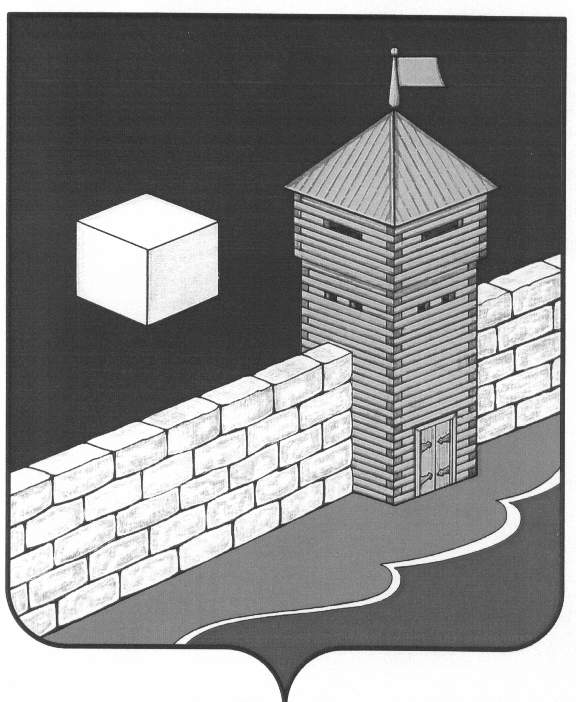 СОВЕТ ДЕПУТАТОВ НОВОБАТУРИНСКОГОСЕЛЬСКОГО ПОСЕЛЕНИЯЕТКУЛЬСКОГО РАЙОНА ЧЕЛЯБИНСКОЙ ОБЛАСТИ456573, Челябинская область, Еткульский район, п. Новобатурино  ул.  Центральная,441-ое     ЗАСЕДАНИЕ  ПЯТОГО  СОЗЫВА 	           РЕШЕНИЕ24 апреля  2019 г.  №  180п. НовобатуриноОб исполнении бюджета за 1 квартал2019 года и внесении изменений вбюджет    Заслушав доклад главы сельского поселения Новобатуринского сельского поселения об исполнении бюджета Новобатуринского сельского поселения за 1 квартал 2019 года по расходам и доходам                                     Совет депутатов    Новобатуринского  сельского  поселения                                                         РЕШАЕТ:Принять к сведению информацию об исполнении бюджета Новобатуринского сельского поселения за 1 квартал 2019 года по доходам и расходам ( документы прилагаются). Направить дополнительные доходы в размере : 5000,00  (пять тысяч рублей) РАР №240 от 25.02.2019г. на сбалансированность для проведения спортивных мероприятий;10000,00 (десять тысяч рублей) на сбалонсированность  для оплаты услуг по обслуживанию офисной техники;10000,00 ( десять тысяч рублей) на сбалансированность для поощрения по итогам получения паспорта  готовности Еткульского муниципального района к отопительному сезону 2018-2019 года;    - 10000,00 (десять тысяч рублей) на ликвидацию несанкционированных         Свалок;    - 12987,00 (двенадцать тысяч девятьсот восемьдесят семь рублей) на организацию проведения на территории Новобатуринского с.п. по предупреждению и ликвидации болезней животных , их лечению, защите населения от болезней, общих для человека и животных;    - 19780,00 (девятнадцать тысяч семьсот восемьдесят рублей) на подакцизные товары (топливо);  -   23078,00 (двадцать три тысячи семьдесят восемь рублей) на подакцизные товары (топливо);  - 500000,00 (пятьсот тысяч рублей) на  возмещение обоснованных дополнительных расходов, обусловленных применением планово-убыточного  тарифа по услугам водоснабжения и водоотведения;  - 1123260,00 (один миллион сто двадцать три тысячи двести шестьдесят рублей) на ремонт зрительного зала в Доме культуры п. Новобатурино РАР№385 от 28.03.2019г.;  - 1 419 214,00 (один миллион четыреста девятнадцать тысяч двести четырнадцать рублей) на благоустройство дворовой территории по ул. Центральная д. № 7,9,11,13,15,17 п. Новобатурино Еткульского муниципального района Челябинской области. Глава Новобатуринскогосельского поселения                                                  А.М. Абдулин